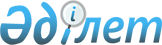 Типовое положение об уполномоченном по охране труда трудового коллектива (профсоюзной организации)
					
			Утративший силу
			
			
		
					Утверждено постановлением коллегии Министерства труда Республики Казахстан от 3 апреля 1995 г. N 4-3. Зарегистрированo в Министерстве юстиции Республики Казахстан 19.04.1995 г. N 61. Отменено - постановлением Правительства РК от 9 февраля 2005 года N 124 (P050124)     В соответствии со ст. 24 Закона Республики Казахстан  Z933000_  "Об охране труда" коллегия Министерства труда постановляет: 

     1. Утвердить Типовое положение об уполномоченном по охране труда трудового коллектива (профсоюзной организации). 

     2. Департаменту охраны труда довести Типовое положение до региональных управлений охраны труда, министерств и ведомств, органов государственного надзора и контроля для руководства.      Министр 

                         Типовое положение

                 об уполномоченном по охране труда 

           трудового коллектива (профсоюзной организации) 

                         I. Общие положения       1.1. Общественный контроль за соблюдением законодательных и иных нормативных актов по охране труда осуществляют трудовые коллективы и профсоюзные организации в лице уполномоченных по охране труда. 

      1.2. Уполномоченные по охране труда избираются и утверждаются собранием (представительным органом) трудового коллектива сроком на три года или профсоюзным органом на срок его полномочий. 

      1.3. На основании настоящего Типового положения и действующего законодательства представительные органы трудовых коллективов и профсоюзных организаций могут разрабатывать свои положения об уполномоченных по охране труда. 

      1.4. Уполномоченными по охране труда могут быть лица, как правило, с высшим или среднетехническим образованием, имеющие стаж работы на производстве данной отрасли не менее трех лет, а также наиболее квалифицированные рабочие или другие работники, прошедшие специальную подготовку и по своим деловым качествам способные выполнять работу по контролю за соблюдением правил и норм по охране труда. 

      1.5. Уполномоченным по охране труда не может быть избран работник, который по занимаемой должности несет ответственность за состояние условий и охраны труда. 

      1.6. Численность уполномоченных по охране труда определяется собранием (представительным органом) трудового коллектива (профкомом) в зависимости от числа работающих в объединении, учреждении, организации, на предприятии (в дальнейшем - предприятие) с учетом объема работ и других особенностей. 

      1.7. Уполномоченные по охране труда после их избрания должны в течение месяца пройти обучение и проверку знаний в постоянно действующей экзаменационной комиссии предприятия по вопросам охраны труда. 

      1.8. Защита прав уполномоченных по охране труда регулируется соответствующим законодательством Республики Казахстан, а также может осуществляться в судебном порядке. 

      1.9. Уполномоченным по охране труда выдается удостоверение установленной формы (приложение N 1). 

                 II. Содержание работы уполномоченных 

               по охране труда, их права и обязанности 

      Уполномоченный по охране труда: 

      2.1. В своей деятельности руководствуется Законом Республики Казахстан "Об охране труда", а также другими законодательными и иными нормативными актами Республики Казахстан по охране труда и настоящим Положением. 

      2.2. Имеет право беспрепятственно проводить проверку состояния условий и охраны труда на рабочих местах и вносить предложения об устранении выявленных нарушений. 

      2.3. Принимает участие в работе комиссий по расследованию несчастных случаев и иных повреждений здоровья трудящихся на производстве. Дает свои предложения комиссии по определению степени вины пострадавшего при смешанной ответственности для определения размера возмещения ущерба. 

      2.4. Контролирует организацию и качество проведения инструктажа и обучения работающих безопасным приемам и методам труда. 

      2.5. Контролирует соответствие технологического, грузоподъемного и другого оборудования, транспортных средств и производственных процессов требованиям правил и норм по охране труда. 

      2.6. 

      2.7. Осуществляет контроль за своевременным обеспечением работающих качественными спецодеждой, спецобувью и другими средствами индивидуальной защиты. 

      2.8. Контролирует в соответствии с действующими нормативными актами выдачу молока, мыла, предоставление лечебно-профилактического питания, а также организацию питьевого режима на производстве. 

      2.9. Осуществляет контроль за состоянием и использованием по назначению санитарно-бытовых помещений и устройств. 

      2.10. Оформляет результаты обследования актом проверки (приложение N 2), один экземпляр которого выдается должностному лицу, виновному в нарушениях правил охраны труда, или руководителю (работодателю) предприятия, второй экземпляр акта для контроля за его исполнением передается представительному органу трудового коллектива (профкому). 

      2.11. В случае обнаружения непосредственной угрозы здоровью или жизни работников уполномоченный по охране труда имеет право вносить предложения руководителю работ, работодателю о приостановке работ до ее устранения. 

      2.12. Может вносить предложения руководителю (работодателю), органам государственного надзора и контроля о привлечении к ответственности лиц, виновных в нарушении норм и правил по охране труда. 

      2.13. Принимает участие в экспертизе условий труда и аттестации рабочих мест. 

      2.14. Участвует в разработке соглашения по охране труда и соответствующего раздела коллективного договора, контролирует их выполнение, а также проверяет правильность использования средств, ассигнованных на проведение номенклатурных мероприятий по охране труда. 

      2.15. Принимает участие в работе по подготовке и проведению массовых мероприятий по охране труда (общественных смотрах, конкурсах, днях охраны труда, рейдах и т. п.), а также в изучении, обобщении и внедрении передового опыта по охране труда. 

                         III. Порядок работы 

                   уполномоченного по охране труда 

      3.1. Уполномоченный по охране труда в своей работе независим от работодателя и работает под руководством представительного органа трудового коллектива (профкома) по утвержденному им плану и отчитывается перед ним о проделанной работе. 

      3.2. Уполномоченному по охране труда для выполнения возложенных на него обязанностей предоставляется специальное рабочее место и время, а также создаются другие необходимые условия труда, которые регулируются договорами (соглашениями). 

      3.3. Уполномоченный по охране труда работает в тесном контакте со службой охраны труда предприятия, государственной инспекцией охраны труда и другими органами надзора и контроля. 

      3.4. Уполномоченный по охране труда несет ответственность за превышение своих полномочий в соответствии с действующим законодательством Республики Казахстан. 

                                      Приложение N 1      "Левая сторона" 

-------------------------------------------------------------------- 

____________________________________________________________________ 

               (наименование предприятия, профсоюза)                  Удостоверение N __________      г-н ___________________________________________________ 

                      (фамилия, имя, отчество) 

     является уполномоченным по охране труда трудового 

     коллектива (профкома). 

     Удостоверение действительно на предприятиях ___________ 

     _______________________________________________________      Действительно по ______________199____ г. М. П. Руководитель представительного 

      органа трудового коллектива 

      (профсоюза)          ________________      ______________ 

                              (роспись)            Ф. И. О. 

--------------------------------------------------------------------     "Правая сторона" -------------------------------------------------------------------- 

 

    ------------- Выдано "______"_______________199___г. 

  !   Место   ! М. П. 

  !    для    ! Срок действия удостоверения продлен по 

  !   фото    ! "_____"________________199___г. 

  !           ! М. П. 

  ------------- Руководитель представительного органа 

                трудового коллектива 

                (профсоюза)  ______________     _______________ 

                              (роспись)            Ф. И. О. 

--------------------------------------------------------------------     В соответствии с Постановлением коллегии Министерства труда 

     Республики Казахстан от 3 апреля 1995 г. N 4-3 уполномоченный 

     по охране труда имеет право беспрепятственно проводить проверку 

     состояния охраны труда на рабочих местах, вносить предложения 

     об устранении выявленных нарушений и привлечении к 

     ответственности должностных лиц, виновных в нарушениях. 

-------------------------------------------------------------------- 

 

 

                                        Приложение N 2 

                                      Форма N 1-УТК                          Акт проверкиПроверив________________________________________________________ 

              (наименование производственного участка, цеха и т. д.) 

с участием______________________________________________________ 

                (Ф. И. О. и должность представителя администрации) 

по вопросам состояния условий и охраны труда на основании ст. 24 

Закона "Об охране труда" Республики Казахстан, предлагаем: 

--------------------------------------------------------------------  N !          Предложение       !      Срок        !   Примечание 

 п/п!                            !    исполнения    ! 

--------------------------------------------------------------------  1 !             2              !        3         !       4 

--------------------------------------------------------------------____________________________________________________________________________________________________________________________________________________________________________________________________________ 

 

       О выполнении предложений просим информировать представительный 

     орган трудового коллектива (профком) к _______________________ 

                                                (дата)      Уполномоченный по охране 

     труда                     _______________     ________________ 

                                (подпись)             (Ф. И. О.)      Акт проверки получил _________  ______________________________ 

                         (подпись)  (Ф. И. О., занимаемая должность)      "_____"________________199____г. 

              (дата) 
					© 2012. РГП на ПХВ «Институт законодательства и правовой информации Республики Казахстан» Министерства юстиции Республики Казахстан
				